Personal Education Plan (PEP) EY This plan is designed to ensure that the key people responsible for my education are aware of, and fulfil their roles.Meeting AttendeesPlacement details – sessions attending All about me – Section 1 What the child thinks is important and filling in this section with a person they trust will help us to understand their views I’m Incredible because Things I am proud of Attainment - Section 2 Future Planning – Section 3New targetsThese should take account of information in section 1 ‘All about me’ and section 2 'Attainment. Targets should be specific, measurable, achievable, realistic and time related esp. regarding attainment Designated Teacher and Social Worker should agree on frequency of their separate review of these targets with the pupil between PEP meetings. Who in school will set interim targets if needed due to PEP targets being achieved early? Class teacher/subject teacher/Designated Teacher?Additional Notes and Other Comments – Section 4NameDOBSchoolSEND StatusFirst Language Date of this meetingProvisional date and time for next meeting TitleName and email addressMonday amTuesday amWednesday amThursday amFriday amMonday pmTuesday pmWednesday pmThursday pmFriday pmMy friends 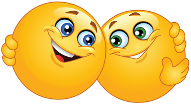 My favourite things to do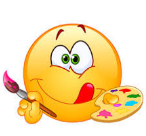 People I like to be with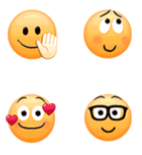 Things that make me happy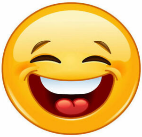 Things that make me sad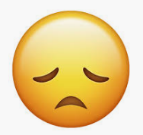 People who help me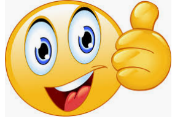 My key worker thinksMy key worker thinksMy key worker thinksMy key worker thinksMy carer thinksMy carer thinksMy carer thinksMy carer thinksThis is what I think This is what I think This is what I think This is what I think Not yet BeginningDevelopingConfidentI can write my namePlay with a friendDress independentlyUse the toilet independently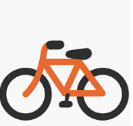 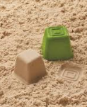 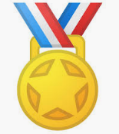 This section must be completed by the setting before the PEP Meeting. This section must be completed by the setting before the PEP Meeting. This section must be completed by the setting before the PEP Meeting. Birth to ThreeThree and Four Year oldsOn track Not on Track Communication and LanguagePhysical Development Personal, Social and Emotional Development LiteracyMathematicsUnderstanding the WorldExpressive Arts and Design Characteristics of effective learningHow does the child like to learn?Please considerPlaying and exploring – Active learning – Creative and thinking critically Characteristics of effective learningHow does the child like to learn?1PEP SMART Target Set on ______1Duration Long term / short term1EYPP will fund 1Intervention1Outcome 1Who will monitor2PEP SMART Target Set on ______2Duration Long term / short term2EYPP will fund 2Intervention2Outcome 2Who will monitor3PEP SMART Target Set on ______3Duration Long term / short term3EYPP will fund 3Intervention3Outcome 3Who will monitorWhat needs to be planned?ActionLeadBrief Outline of the Care Plan:Any other issues which may impact learning (e.g. health or family contact):How will carers support the agreed SMART targets: